Васильева Ксения Вадимовна ОСНОВНАЯ ИНФОРМАЦИЯ: ОБРАЗОВАНИЕ: ДОПОЛНИТЕЛЬНОЕ ОБРАЗОВАНИЕ: Дата рождения:06.10.2001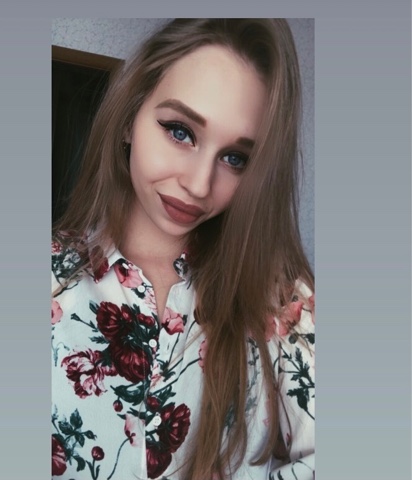 Семейное положение:Не замужемМесто жительства:     Г. ХабаровскТелефон:89842934307E-mail:   ksu.vasileva.007@list.ruЦЕЛЬ:Соискание должности администратора ( гостиницы, ресторана)Период 
обученияНазвание учебного учрежденияСпециальность/профессия2017-2021КГА ПОУ «Хабаровский технологический колледжГостиничное дело/администраторНазвание пройденного курсаНазвание организации, проводившей курсыГод окончанияГорничная«Хабаровский Краевой Институт Развития Системы Профессионального Образования»2018 г.Опыт работы,Практика: 2018- 2019 г – прохождение практики на предприятии «Хостел на Заимке»2020 г – прохождение практики в «КГА ПОУ Хабаровский технологический колледж»Данные о курсовых и дипломных работах:«Новые технологии подготовки и переподготовки персонала в гостинице»Бронирование усл­уг в туристской дея­тельностиИнтерьер как основа имиджа гостиницы гостиничных предприятий  Профессиональные навыки:-Знание основ оказания гостиничных услуг -Навык   обслуживания гостей -Навык телефонных переговоров Дополнительные навыки:- Умение находить легко контакт с людьми - Умение работать в команде - Навыки делового общения Личные качества:- Исполнительность- Ответственность -Порядочность - Коммуникабельность - Отзывчивость- Стрессоустойчивость На размещение в банке данных резюме выпускников на сайте колледжа моей персональной информации и фото СОГЛАСЕН(-НА) На размещение в банке данных резюме выпускников на сайте колледжа моей персональной информации и фото СОГЛАСЕН(-НА) 